Date: __________________________________
LO: To use estimation to check your answers to calculation are reasonableGuess what 24 + 32 = ______Prove it by adding together the tens and then the ones ____________________________________________________________________Guess what 15  +  15 + 15 = _______Prove it by adding together the tens and then the ones ____________________________________________________________________Guess what 75 + 15 = ______Prove it by adding together the tens and then the ones ____________________________________________________________________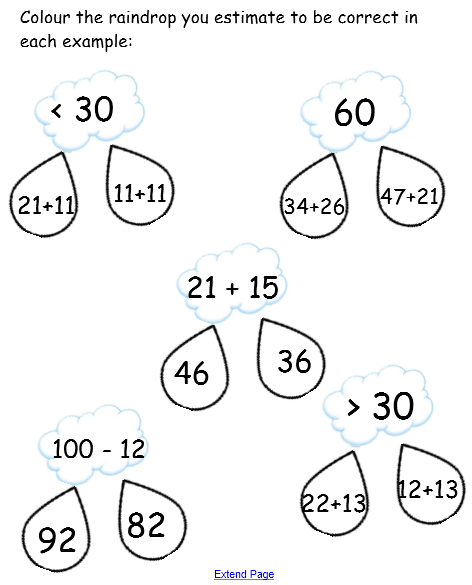 Challenge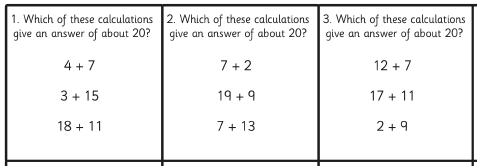 